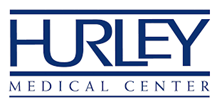 SURGICAL TECHNOLOGIST-FIRST ASSISTANTPosting Number – 783 Full Time GENERAL SUMMARY:  Performs a variety of duties in the operating room area to assist the surgical team as a first assistant.  Complies with all appropriate safety and infection control standards and also participates in quality assessment and continuous quality improvement activities.  Also, Performs all job duties and responsibilities in a courteous and customer focused manner by according to the Hurley Family Standards of Behavior.SUPERVISION RECEIVED:  Works under the direction of a Nurse Manager or registered professional nurse who reviews work for conformance with established policies, procedures, and standards.RESPONSIBILITIES AND DUTIES:1. Assists surgeon as first assistant by facilitating hemostasis; performing suctioning, irrigation, and sponging; assisting with suturing and stapling; and securing drainage systems and dressings.2. Prepares for operative procedures; ensures necessary supplies, instruments, and equipment are available and ready for use.  3. Assists with transporting patients to and from operating room; verifies patient's identification and assists with lifting and positioning of patient for surgical procedures.4. Performs patient skin preparation prior to surgery as directed.5. Scrubs on all types of operative procedures; anticipates needs of surgeon and assists as directed; handles surgical instruments, sutures, sponges, providing retraction and aiding exposure of operative site, etc.6. Maintains accurate count of sponges, needles, and instruments; ensures that all are accounted for during and after procedure.7. Ensures proper preparation, care, and handling of surgical specimens.8. Assists with circulating for all types of operative procedures; keeps surgical team supplied with materials; adjusts lighting and other equipment; maintains operative records and labels specimens.9. Ensures strict aseptic techniques and identification and correction of breaks in techniques.10. Observes patient's condition while in operating room area and during transport to recovery area; reports any changes to nurse in charge. 11. Maintains clean and safe operating room environment; washes carts, shelves, sinks and equipment; sterilizes equipment.MINIMUM ENTRANCE REQUIREMENTS:•Certification as a Surgical First Assistant from an accredited First Assistant Program or certificate from military •Three (3) years of experience as a Surgical Technologist – First Assistant preferred •Sufficient strength to lift moderately heavy objects.•Ability to understand and follow oral and written instructions.•Ability to maintain empathetic attitude toward patients.•Ability to keep records and make reports.•Ability to interact effectively with patients, physicians, Medical Center staff, and the general public.http://careers.hurleymc.com/